SEMANA DEL 01 DE NOVIEMBRE AL 05 DE NOVIEMBRE DEL 2021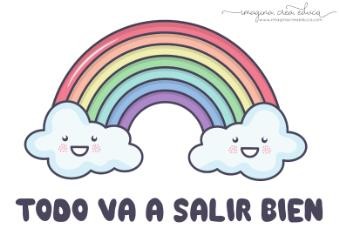 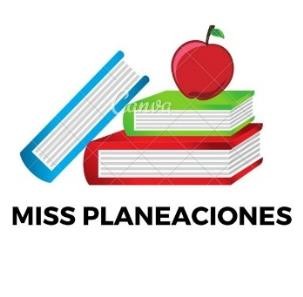 ESCUELA PRIMARIA:  	               TERCER GRADOMAESTRO (A) :  	Modalidad: ( ) presencial ( )virtualMISS PLANEACIONES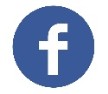 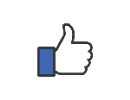 Si te gustan nuestras planeaciones regalanos un like en nuestra pagina de Facebook.https://www.facebook.com/Miss-Planeaciones-100780128994508/ANEXO #1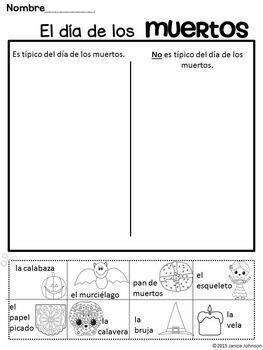 ASIGNATU RAAPRENDIZAJE ESPERADOACTIVIDADESIndicaciones del maestro según lanueva modalidadL U N ESACTIVIDAD DEL DIA DE MUERTOSPlatica con los miembros de tu hogar sobre la tradición que se celebra cada 2 de noviembre, dibuja en tu libreta y redacta ¿Cómo celebran el día de muertos en tu familia?Realiza la siguiente actividad en el cuaderno. ANEXO #1ACTIVIDAD DEL DIA DE MUERTOSPlatica con los miembros de tu hogar sobre la tradición que se celebra cada 2 de noviembre, dibuja en tu libreta y redacta ¿Cómo celebran el día de muertos en tu familia?Realiza la siguiente actividad en el cuaderno. ANEXO #1ACTIVIDAD DEL DIA DE MUERTOSPlatica con los miembros de tu hogar sobre la tradición que se celebra cada 2 de noviembre, dibuja en tu libreta y redacta ¿Cómo celebran el día de muertos en tu familia?Realiza la siguiente actividad en el cuaderno. ANEXO #1ACTIVIDAD DEL DIA DE MUERTOSPlatica con los miembros de tu hogar sobre la tradición que se celebra cada 2 de noviembre, dibuja en tu libreta y redacta ¿Cómo celebran el día de muertos en tu familia?Realiza la siguiente actividad en el cuaderno. ANEXO #1ACTIVIDAD DEL DIA DE MUERTOSPlatica con los miembros de tu hogar sobre la tradición que se celebra cada 2 de noviembre, dibuja en tu libreta y redacta ¿Cómo celebran el día de muertos en tu familia?Realiza la siguiente actividad en el cuaderno. ANEXO #1ACTIVIDAD DEL DIA DE MUERTOSPlatica con los miembros de tu hogar sobre la tradición que se celebra cada 2 de noviembre, dibuja en tu libreta y redacta ¿Cómo celebran el día de muertos en tu familia?Realiza la siguiente actividad en el cuaderno. ANEXO #1ASIGNATURAAPRENDIZAJE ESPERADOACTIVIDADESIndicaciones del maestro según la nuevamodalidadM A R T ESSUSPENSIÓN DIA DE MUERTOSSUSPENSIÓN DIA DE MUERTOSSUSPENSIÓN DIA DE MUERTOSASIGNATURAAPRENDIZAJE ESPERADOACTIVIDADESIndicaciones del maestro según la nuevamodalidadM I É R C O L E SMatemáticasLectura y uso del reloj para verificar estimaciones de tiempo. Comparación del tiempo con base en diversas actividades.Relaciona las columnas, escribe en el recuadro la letra correspondiente.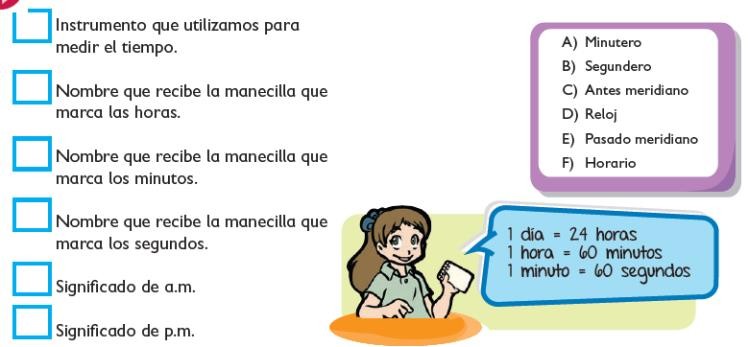 jM I É R C O L E SCiencias NaturalesRelaciona los movimientos de su cuerpo con el funcionamiento de losResponde en tu cuaderno las siguientes preguntas:¿Qué es el sistema óseo?¿Qué partes de tu cuerpo conforman el sistema óseo? Dibuja en tu cuaderno el sistema óseo.sistemas nervioso, óseoy muscular.Lengua maternaReconoce documentos oficiales que se relacionan con su identidadContesta la siguiente tabla sobre los documentos de identidad.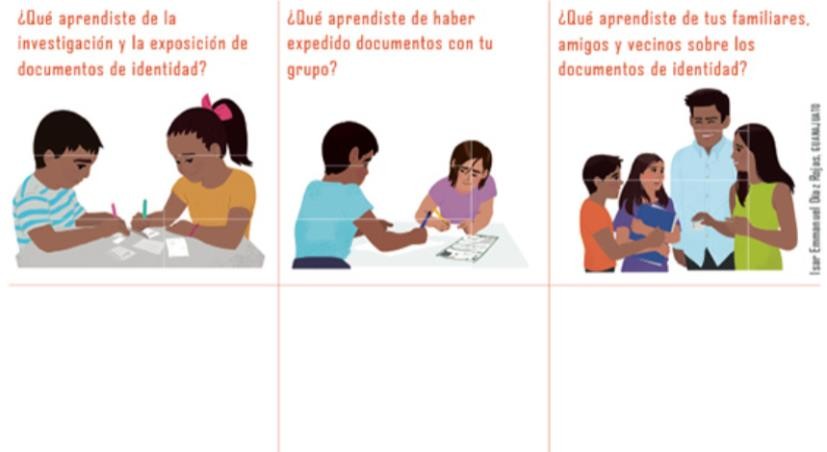 Pagina 43 del libro de español.Cívica y ÉticaDistingue situaciones cotidianas que favorecen u obstaculizan el cumplimiento de su derecho a una vida digna(3°)Menciona en tu cuaderno que es para ti el derecho a una vida digna y también menciona una situación que conozcas donde se esté violando este derecho.Lee y analiza la página 25, 26 y 27 de tu libro de formación.ASIGNATURAAPRENDIZAJE ESPERADOACTIVIDADESIndicaciones del maestro según la nuevamodalidadJ U E V E SCiencias NaturalesRelaciona los movimientos de su cuerpo con el funcionamiento de los sistemas nervioso, óseo y muscular.Responde en tu cuaderno:¿Qué es el sistema muscular?¿Qué partes de tu cuerpo conforman el sistema muscular? Dibuja en tu cuaderno el sistema muscular y coloréalo..J U E V E SMatemáticasLectura y uso del reloj para verificar estimaciones de tiempo. Comparación del tiempo con base en diversas actividades.Dibuja las manecillas del reloj en la hora que se indica.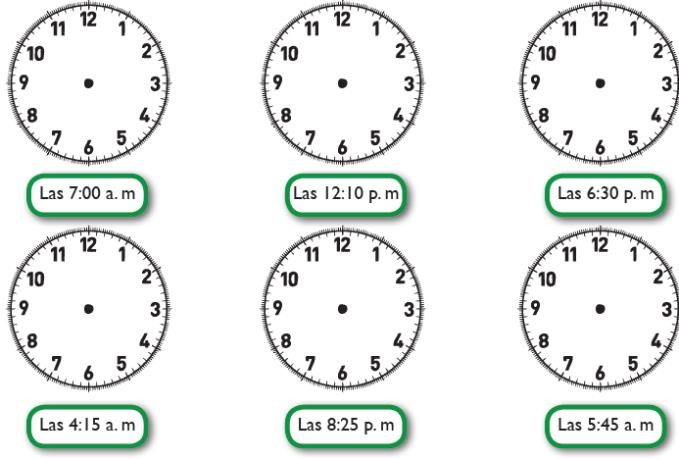 Realiza la página 29 y 30 de tu libro de matemáticas..J U E V E SLengua maternaReconoce documentos oficiales que se relacionan con su identidadBusca entre los objetos de tu hogar dos documentos oficiales que de identidad y dibújalo en la libreta, escribe los datos que aparecen en el.Realiza las adivinanzas de la pagina 44 del libro de español..ASIGNATURAAPRENDIZAJE ESPERADOACTIVIDADESIndicacionesdel maestrosegún la nuevamodalidadV I E R N E SMatemáticasLectura y uso del reloj para verificar estimaciones de tiempo. Comparación del tiempo con base en diversas actividades.Lee las situaciones y contesta las preguntas.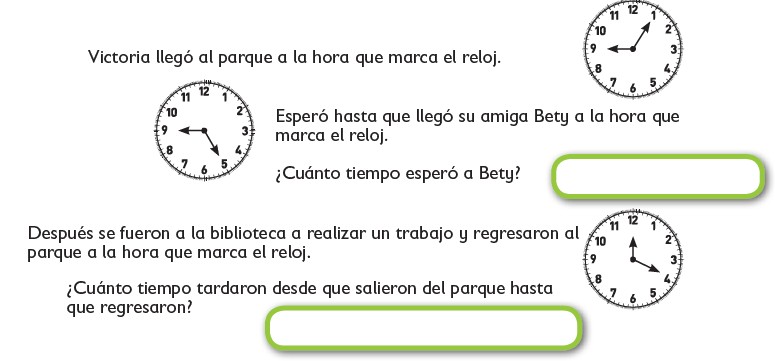 Realiza la pagina 31 y 32 del libro de matemáticas.V I E R N E SEducación Socioemocion alExplica sus ideas y escucha con atención los puntos de vista de los demás en situaciones de desacuerdo o conflicto.Pregunta a los miembros de tu hogar y responde en el cuaderno.¿Qué los hace feliz?¿Qué los hace enojar?¿Qué los hace sentirse triste?Pregunta mínimo a 2 personas distintas.V I E R N E SVida SaludableRelaciona los hábitos de higiene y limpieza con las condiciones del entorno que inciden en la prevención de enfermedades comunes en el lugar donde vive.Haz una lista de las acciones que puedan dañar tu sistema respiratorio y escribe una manera de evitarlas y cuidar lo que respiras.